Минусинский сельскохозяйственный колледж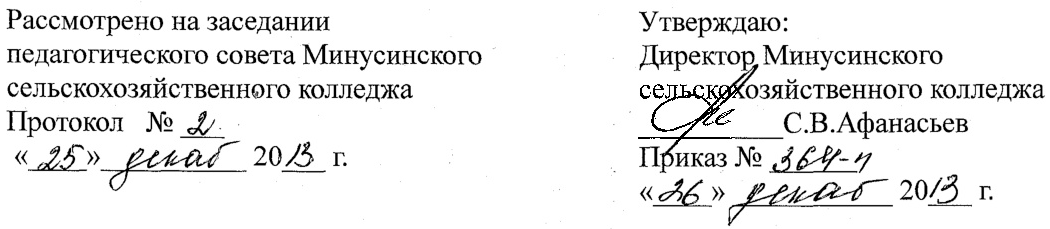 ПОЛОЖЕНИЕоб учебно-методическом комплексе дисциплины (профессионального модуля)в соответствии с требованиями ФГОС СПОМинусинск, 2013СодержаниеРаздел 1. Состав учебно-методического комплекса 1.1. Общие положенияПоложение об учебно-методическом комплексе разработано в соответствии:Федеральный закон Российской Федерации от 29 декабря 2012 г. N 273-ФЗ "Об образовании в Российской Федерации";Федеральный закон № 307-ФЗ от 1 декабря 2007 г. «О внесении изменений в отдельные законодательные акты Российской Федерации в целях предоставления объединениям работодателей права участвовать в разработке и реализации государственной политики в области профессионального образования;Федеральный государственный образовательный стандарт среднего профессионального образования (далее ФГОС СПО) специальностей, реализуемых в колледже;- Порядок организации и осуществления образовательной деятельности по образовательным программам среднего профессионального образования (утв. Приказом Министерства образования и науки РФ от 14 июня 2013 г. №464);Разъяснениями      по      формированию      примерных      программ профессиональных модулей НПО, СПО 27.08.2009 г.Особенностями нового поколения образовательных стандартов для среднего профессионального образования являются заданные требования к результатам освоения программы специальности через набор компетенций и усвоение программы посредством объединения дисциплин в профессиональные модули.С учетом этого, при разработке рабочей программы (РП), методических разработок (MP), выбор форм и методов обучения должен проводиться с ориентацией на компетентностный подход и практикоориентированоеобучение. Результаты освоения программы специальности определяются приобретаемыми выпускником компетенциями, т.е. его способностью применять знания, умения и личные качества в соответствии с задачами профессиональной деятельности. Компетенции выпускника по направлению подготовки непосредственно связаны с областью, объектами, видами и задачами профессиональной деятельности. Под обучением, основанным на компетенциях, понимается «обучение, основанное на определении, освоении и демонстрации знаний, умений, типов поведения и отношений, необходимых для конкретной трудовой деятельности/профессии». Обучение, основанное на компетенциях, наиболее эффективно реализуется в форме модульной организации.Под модулем понимается - целостный набор подлежащих освоению умений, знаний и опыта (компетенций), описанных в форме требований, которым должен соответствовать обучающийся по завершению модуля, и представляющий составную часть более общей функции.Учебно-методический комплекс (УМК) - комплекс нормативной и учебно-методической документации,  средств обучения и средств контроля,необходимых и достаточных для проектирования и качественной реализации образовательного процесса в соответствии с требованиями Федерального государственного образовательного стандарта среднего профессионального образования (ФГОС СПО) и временем, отведенным учебным планом по специальности. Современный УМК ориентирован:на развитие у студентов общекультурных, профессиональных компетентностей необходимых для успешной профессиональной деятельности;  на развитиерефлексивного опыта, гражданской позиции, способностей к решению проблем и задач;на формированиеиндивидуальной и коллективной ответственности за  профессиональные действия.УМК разрабатывается с целью: систематизации и сведения к разумному минимуму нормативных, методических, стандартореализующих документов, обеспечивающих подготовку студентов по специальности; оптимизации подготовки и проведения занятий, улучшения качества образовательного процесса; обеспечение дидактического единства при усвоении системы знаний и приобретении общих и профессиональных компетенций;совершенствования профессионализма преподавателей и передачи педагогического опыта; оптимального использования ресурсов академии для качественной подготовки специалистов. Учебно-методический комплекс обязательно формируется в каждой цикловой комиссии по каждой преподаваемой дисциплине (модулю) учебного плана с учетом особенностей профессиональной образовательной программы подготовки каждого образовательного направления (специальности). Цикловая комиссия - разработчик УМК является ответственной за качественную подготовку учебно-методических материалов, включенных в комплекс, за их соответствие требованиям ФГОС СПО по специальностям.1.2. Структура и состав УМК Структура и состав УМК определяется требованиями к учебно-методическому обеспечению учебного процесса ФГОС (раздел VII, VIII) по соответствующим направлениям подготовки, реализующимся в колледже, требованиями к условиям ведения образовательного процесса. Структура и состав учебно-методического комплекса может меняться в связи с новыми требованиями к организации учебного процесса, внедрением инновационных технологий, системы качества подготовки специалистов. Цикловые комиссии имеют право дополнять УМК методическими документами, отражающими особенности преподавания дисциплины, оптимизирующими учебный процесс.Структура УМК включает в себя:Нормативный комплект.Комплект - промежуточная аттестация.Комплект - практическая подготовка студента.Комплект - самостоятельная работа студента.Комплект - курсовое проектирование.Комплект - темы.Комплект - производственная практика.Комплект - государственная итоговая аттестация.1.	Нормативный комплектФедеральный образовательный стандарт (выписка (извлечение) из ФГОС -требования к обязательному уровню подготовки выпускника по соответствующей дисциплине; к практическому опыту, умениям, знаниям).Рабочая программа учебной дисциплины (модуля).Календарно-тематический план дисциплины (модуля).Паспорт кабинета, лаборатории.2.	Комплект - промежуточная аттестация2.1.	Положение о текущем контроле и промежуточной аттестации студентов по
дисциплине (модулю).2.2.	Фонды оценочных средств для текущей и промежуточной аттестации
студентов:варианты классных контрольных работ;варианты контрольного тестирования по теме;перечень экзаменационных вопросов;перечень типовых экзаменационных задач, ситуаций;экзаменационные билеты по дисциплине, МДК, модулю;экзаменационные тесты по дисциплине, МДК, модулю;материалы к принятию зачета по дисциплине, МДК, практике.2.3.	Комплект контрольно-оценочных средств по профессиональному модулю.2.4.	Материалы, разрешенные к использованию на классной контрольной
работе, зачете, экзамене.3.	Комплект - практическая подготовка студентов3.1.	Положение об организации лабораторных, практических работ и
семинарских занятий.Перечень лабораторных, практических работ и семинарских занятий в соответствии с программой дисциплины (модуля).Методические указания по выполнению лабораторных, практических и семинарских занятий с указанием требований по освоению общих и профессиональных компетенций, приобретению практического опыта в каждой работе.3.4. Алгоритмы решения практических задач.3.5. Задания на лабораторные, практические работы.3.6. Планы семинарских занятий.3.7. Образец оформления лабораторной, практической работы.4. Комплект – самостоятельная работа студентов4.1. Положение об организации самостоятельной работы студентов.4.2. Методические рекомендации и материалы по организации самостоятельной работы студентов (сборники задач, указания, упражнения, задачи, задания разного уровня трудности, и др.), в которых отражен характер и критерии оценки результатов самостоятельной работы студентов.4.3. Контрольные задания и методические указания для студентов заочной формы обучения.5. Комплект – курсовое проектирование5.1. Положение о курсовом проектировании по дисциплине (модулю).5.2.Требования к знаниям, умениям и практическому опыту студентов, определенные ФГОС СПО и дополнительными требованиями среднего специального учебного заведения.5.3.Типовая тематика курсовых проектов (работ).5.4.Перечень тем курсовых проектов (работ) по учебным группам студентов.5.5. Методические указания к выполнению курсовых работ в соответствии с типовой тематикой.5.6. Нормативные документы, используемые в ходе курсового проектирования.5.7. Фактический материал предприятий для организации курсового проектирования.5.8.Требования к оформлению курсового проекта.5.9. Типовой бланк рецензии на курсовой проект.5.10.Образец курсового проекта.6. Комплект – темы6.1. Требования к знаниям, умениям и практическому опыту по теме, определенными ФГОС СПО  и рабочей программой дисциплины.6.2. Поурочные планы (технологическая карта занятия).6.3. Материалы для изучения дидактических единиц (лекции, опорные конспекты, электронные ресурсы).6.4. Материалы к актуализации опорных знаний по теме (вопросы, ситуации, задачи, тесты и пр.).6.5. Материалы для контроля усвоения темы (опросные карты, диктанты, тесты, кроссворды и пр.).6.6. Материалы для закрепления (карты, схемы, задания, ситуации и пр.).6.7. Образцы типовых документов.6.8. Перечень технических средств обучения.7. Комплект - производственная практика7.1. Положение об учебной и производственной (профессиональной) практике.7.2.Требования к знаниям, умениям и навыкам студентов, определенные ФГОС СПО и дополнительными требованиями среднего специального учебного заведения.7.3.Рабочая программа практики.7.4.Фактический материал предприятий для оформления отчетов о практике (или образцы).7.5.Требования к оформлению отчета по практике.7.6.Типовой бланк отзыва о результатах практики.7.7.Образец отчета о практике.8. Комплект - государственная итоговая аттестация 8.1 Положение огосударственной итоговой аттестации студентов.8.2.Материалы к организации дипломного проектирования:8.2.1.Требования к результатам обучения по теме дипломной работы в соответствии с ФГОС СПО и дополнительными требованиями среднего специального учебного заведения.8.2.3.Типовая тематика дипломных работ и выпускных квалификационных работ.8.2.3. Методические указания по выполнению дипломной работы по предложенной тематике и  выпускных квалификационных работ.8.2.4.Требования к оформлению выпускной квалификационной работы.8.2.5.Нормативные документы, используемые в ходе выполнения выпускных квалификационной работы.8.2.6.Типовой бланк отзыва на выпускную квалификационнуюработу.8.2.7.Типовой бланк рецензии на дипломную выпускную квалификационную работу.1.3. Порядок разработки и хранения УМК УМК разрабатывается в соответствии с требованиями ФГОС по специальностям и учебным планом. Рабочая программа и методические разработки с выпиской из решения заседания цикловой комиссии за подписью методиста комиссии предоставляются на утверждение заместителя директора по учебной работе. УМК хранится у преподавателя, пересматривается ежегодно и по мере изменения ФГОС, учебных планов, появления новаций в организации учебного процесса, новых достижений в отрасли и т.д. Один экземпляр рабочей программы дисциплины (модуля) и методические разработки для преподавателей, студентов и для самостоятельной работы студентов, как основные документы УМК в электронном виде предоставляется в методический кабинет, а также в электронном варианте предоставляется в библиотеку. Рабочая программа дисциплины (модуля), как основополагающий документ УМК пересматривается ежегодно, по окончании годового учебного процесса, обсуждается на заседании цикловой комиссии, при необходимости в нее вносятся дополнения и изменения (включая изменения в учебно-тематическом плане, форм контроля, часовой нагрузки на дисциплину и т.д.). Лист дополнений и изменений рабочей программы по учебной дисциплине (модуля) ежегодно рассматривается на цикловой комиссии, утверждается зам. директора по учебной работе и предоставляется в методический кабинет(Приложение 1). При существенном изменении структуры и содержания рабочей программы (изменение ФГОС, учебного плана, названия учебного заведения, кафедры и т.д.) она разрабатывается вновь и утверждается по утвержденной схеме.Раздел 2. Методические рекомендации по написанию методических разработокМетодические материалы разрабатываются преподавателями цикловой комиссии с целью создания оптимальных условий для достижения целей изучения дисциплины, сформулированных в рабочей программе. Основными отличительными особенностями современных учебно-методических материалов является их ориентация на деятельность студентов: • цели формулируются в терминах достижений студентов (после изучения темы студент будет знать …, уметь…, владеть…), в соответствии с рабочей программой дисциплины; • приводятся описания продуктивных приемов деятельности студентов; • включены материалы для самоконтроля уровня подготовки по дисциплине и др. 2.1. Основные компоненты содержания методических материалов 2.1.1. Методические разработки для преподавателя по проведению семинарского (практического, лабораторного) занятия: • цели занятия в терминах достижений студентов (соответствуют заявленным в рабочей программе целям); • узловые (главные, важные) моменты теоретического материала по теме; • план занятия в соответствии с выбранной технологией обучения (хронокарта); • виды деятельности студентов; • описание заданий для самостоятельной работы; • описание контрольных мероприятий; • образцы выполнения заданий, рекомендации по решению или решение наиболее трудных задач; • критерии оценки контрольных заданий. 2.1.2. Методические разработки для студентов к практическим (лабораторным) занятиям: • цели занятия в терминах достижений студентов (соответствуют заявленным в рабочей программе целям); • вопросы, выносимые на обсуждение; • план проведения занятия с указанием конкретных этапов деятельности студентов направленных на освоение материала по теме; • методика работы для лабораторных работ (основные принципы, характеристика методов, установок, приборов, материалов или реактивов, поэтапная последовательность выполнения работы, перечень параметров, подлежащих определению/измерению, правила обращения с установками, оборудованием, измерительной аппаратурой и предметами исследования);• рекомендации по организации рабочего места студента для лабораторной работы;• учебные задания и задания для самоконтроля; образцы выполнения заданий, справочные материалы, материалы для повторения, критерии оценки качества выполнения заданий; • список литературы (желательно с указанием конкретных страниц), необходимый для целенаправленной работы обучающихся в ходе подготовки к занятию. 2.1.3. Методические рекомендации для самостоятельной работы студентов: • цели занятия в терминах достижений студентов (соответствуют заявленным в рабочей программе целям);• описание основных этапов самоподготовки к занятию, сроки, критерии оценки, примеры выполнения отдельных этапов или задач; • список теоретических вопросов, выносимых на обсуждение; • контрольные вопросы, тестовые задания, ситуационные задачи, относящиеся к теме занятия; • примерные темы рефератов или творческих заданий, соответствующие целям дисциплины; • перечень основных источников информации, библиографический список литературы (основной и дополнительной). 2.2. Оформление методических разработок для преподавателей и студентов 1. Методические разработки составляются в соответствии с выше изложенной структурой. 2. Методические разработки оформляются с соблюдением следующих требований: Текст в компьютерном наборе должен быть выполнен 14 кеглем (допускается 12 кеглем), шрифтом TimesNewRoman, через полтора межстрочных интервала (допускается одинарный), иметь равномерную плотность, контрастность и четкость по всему документу. Подчеркивания в тексте не допускаются. Разрешается использовать компьютерные возможности акцентирования внимания на определенных терминах, формулах, теоремах, применяя шрифты разной гарнитуры.Выравниванием по ширине, режим переноса – автоматический. Абзацный отступ должен быть одинаковым и равен по всему тексту 1,25 см.  Текст документа следует набирать, соблюдая следующие размеры полей:  левого-30 мм, правого- 10 мм, сверху-20мм, нижнего-20мм.Титульный лист методической разработки для преподавателей, для студентов заполняется по форме (приложение 2). Титульный лист методической разработки для самостоятельной работы студентов заполняется по форме (приложение 3).2.3. Утверждение методических разработок Все методические разработки обязательно утверждаются на заседании цикловой комиссии (ставится № протокола, дата на титульном листе, см. Приложение 2,3).Приложение 1 Дополнения и изменения в рабочей программе по учебной дисциплине (модулю) «________________________________________» 20__/20__ учебный год ____________________________________________________________________________________________________________________________________________ _________________________________________________________________________________________________________________________________________________________________ Рабочая программа пересмотрена и одобрена на заседании цикловой комиссии (наименование ЦК)Протокол №____от « ___ » __________________20__г. Председатель ЦК ________________________ __________________________               (подпись)                       (Ф.И.О.)Внесённые изменения утверждаю Зам. директора по УР _____________           ________________________ (подпись) (Ф.И.О.)«___» _________20__г. Приложение 2 Минусинский сельскохозяйственный колледжМетодические указания (инструкции)по проведению практических (лабораторных)работпо учебной дисциплине (модулю) __________________________________________ (наименование дисциплины (модуля), согласно учебному плану) для специальности ___________________________________________Подготовил преподаватель ________________________________ ________________________________ Рассмотрена на заседании ЦК «____» _______________20_ г. Протокол № ________________Приложение 3Минусинский сельскохозяйственный колледжМетодические указанияпо проведению самостоятельной работы студентапо учебной дисциплине (модулю) __________________________________________ (наименование дисциплины (модуля), согласно учебному плану) для специальности ____________________________________________Подготовил преподаватель ________________________ ________________________ Рассмотрена на заседании ЦК «____» _______________20_ г. Протокол № ________________Порядок разработки учебно-методического комплекса3.1. УМК разрабатывается преподавателем (коллективом преподавателей) предметно-цикловой комиссии, обеспечивающей преподавание дисциплины, модуля  в соответствии с рабочим учебным планом по направлению подготовки.3.2. Разработка УМК реализуется по следующему алгоритму:3.2.1. Разработка и утверждение цикловой комиссией плана подготовки УМК по соответствующей дисциплине, модулю; определение сроков и ответственных за его разработку. 3.2.2. Разработка УМК преподавателем (коллективом преподавателей), обеспечивающим преподавание дисциплины, модуля в соответствии с учебным планом по направлению подготовки. 3.2.3. Рецензирование, обсуждение, коррекция и утверждение документации УМК на заседании соответствующей ЦК. 3.4.4. Рассмотрение УМК на заседании комиссии и утверждение заместителем директора, курирующим данное направление. 3.4.5.     Помещение электронного варианта УМК  в локальной сети ОУ.Раздел 1. Состав учебно-методического комплекса                               31. 1. Общие положения31.2. Структура и состав УМК41.3. Порядок разработки и хранения УМК7Раздел 2. Методические рекомендации по написанию методических разработок82.1. Основные компоненты содержания методических материалов82.1.1. Методические разработки для преподавателя по проведению семинарского (практического, лабораторного) занятия82.1.2. Методические разработки для студента к практическим (лабораторным) занятиям82.1.3. Методические рекомендации для самостоятельной работы студента92.2. Оформление методических разработок 92.3. Утверждение методических разработок 9Приложения 10